ПЛАН МЕРОПРИЯТИЙотдела культуры администрации Красненского района на сентябрь 2020 года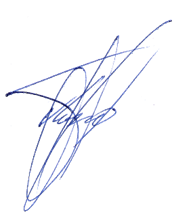                                                                                           Начальник отдела культуры администрации Красненского района                                          Н.А. ПоповДата и время проведенияНаименование мероприятияМесто проведенияОтветственные01.09.2020«Школьный год отсчёт свой начинает» театрализованная программа для детей, посвящённая Дню знаний в рамках проекта "PRO7Я"Прилегающая территория ЦКР «Радужный»Фролова В.П. директор МБУК ЦКР «Радужный»01.09.2020«Настроение на 5» Игровая программа ко Дню знанийНовоуколовский ЦКРШорстова О.А. директор ЦКР01.09.2020«День знаний, мечтаний, дерзаний!» ко Дню знанийКрасненская ЦРМДБГочиташвили Е.Л. заведующая ЦРМДБ01.09.2020«Полет в страну знаний» Игровая познавательная программаСетищенский МДКБоева Ю.Ю. директор МДК01.09.2020 «Снова в школу!» Трансляция мультфильмов про школу Горкинский ДКРодина Л.В. директор ДК01.09.2020«И снова в школу» Игровая программаЗаломенский ДДБеляева Е.Н. заведующая ДД01.09.2020«Семья глазами ребенка» Выставка рисунковЛесноуколовский МДКРостовцева Р.И. директор МДК01.09.2020«Школьные годы чудесные»Праздник знаний Черемуховский ДДЗадорожная Л.А. директор ДД01.09.2020«Вместе весело шагать» урок здоровьяХмелевской ДКБубнова Н.В. директор ДК01.09.2020«Если весело живётся, делай так» Песенная программаКамызинский ДКРяполова В.В. директор ДК01.09.2020«Остров ошибок» просмотр комедийно-фантастического фильмаРасховецкий ДКСтребкова И.Б. директор ДК02.09.2020  «Бумажный букет»Мастер класс по изготовлению цветов из бумагиФлюговский СКШабельникова Е.Н. заведующая СК02.09.2020«Детство без войн и террора» Выставка рисунков ко Дню солидарности в борьбе с терроризмомНовоуколовский ЦКРШорстова О.А. директор ЦКР02.09.2020«Трагедия в Беслан» вечер памятиКругловский МДКГоловина Е.И. директор МДК02.09.2020«Память, которой не будет конца» Час памятиКамызинский ДКРяполова В.В. директор ДК02.09.2020«Трагедия в Беслане – наша общая боль» Час памятиШирокинский ДКГоловина Е.В. директор ДК03.09.2020«Ловись, ловись рыбка большая и маленькая»развлекательная программаПрилегающая территория ЦКР «Радужный»Фролова В.П. директор МБУК ЦКР «Радужный»03.09.2020«Беслан» виртуально-информационный час ко Дню солидарности в борьбе с терроризмомРасховецкий ДКСтребкова И.Б. директор ДК03.09.2020«История славянской письменности»Музейный урокМКУК «Районный краеведческий музей»Дурова О.Н. директор музея03.09.2020«Людям планеты – мир без тревоги и слёз» ко Дню солидарности в борьбе с терроризмомКрасненская ЦРМДБГочиташвили Е.Л. заведующая ЦРМДБ03.09.2020"Трагедия Беслана в наших сердцах"День памятиЗаломенский ДДБеляева Е.Н. заведующая ДД03.09.2020«День солидарности в борьбе с терроризмом» АкцияБольшовский ЦКРГоловина О.П. директор ЦКР03.09.2020«Терроризм-территория страха. Трагедия Беслана» БеседаСтароуколовский ДДСоболева Г.В. заведующая ДД03.09.2020«Память жива» информационный часБогословский СКПереверзева Л.А. заведующая СК03.09.2020 «Мир под прицелом» Тематическая программа Горкинский ДКРодина Л.В. директор ДК03.09.2020«Музыка души и веры»Вечер духовных песнопенийМКУК "ЦБС Красненского района"Веретенникова В. И. директор МКУК ЦБС Красненского района03.09.2020"Терроризм - угроза обществу" информационно- просветительская беседаКаменский СККолесникова К.И. заведующая СК04.09.2020«Наш мир без террора» познавательное мероприятиеЦКР «Радужный»Фролова В.П. директор МБУК ЦКР «Радужный»04.09.2020«Война глазами художников» Виртуальная экскурсияБольшовский ЦКРГоловина О.П. директор ЦКР04.09.2020«Трагедия Беслана в наших сердцах» час информацииХмелевской ДКБубнова Н.В. директор ДК05.09.2020«Поговорим о воспитанности» БеседаШирокинский ДКГоловина Е.В. директор ДК05.09.2020«Свежее дыхание» Диско-программа по профилактике куренияНовоуколовский ЦКРШорстова О.А. директор ЦКР05.09.2020«Терроризм – территория страха» КинолекторийСетищенский МДКБоева Ю.Ю. директор МДК05.09.2020«Террор не имеет национальности» Видео обзорЛесноуколовский МДКРостовцева Р.И. директор МДК05.09.2020«День памяти жертв расизма»Патриотическая беседаВербненский ДДБугакова О.Н. заведующая ДД05.09.2020«Примите наши поздравления» посещение на дому старожила фольклора Бубновой А.П.Хмелевской ДКБубнова Н.В. директор ДК05.09.2020«Глубина казачьей песни» музыкально-познавательная программаБогословский СКПереверзева Л.А. заведующая СК05.09.2020VI фестиваль вкуса «Молочные реки, творожные берега»Сетищенский МДКБоева Ю.Ю. директор МДК05.09.2020«Салют, Победа» передвижной выставочный проект из фондов БГИКМ в рамках празднования 75-й годовщины Победы в ВОВМКУК «Районный краеведческий музей»Дурова О.Н. директор музея06.09.2020«Бородинское сражение»Исторический кинолекторийРасховецкий ДКСтребкова И.Б. директор ДК07.09.2020«Недаром помнит вся Россия»лекторий ко Дню Бородинского сраженияПрилегающая территория ЦКР «Радужный»Фролова В.П. директор МБУК ЦКР «Радужный»08.09.2020«Сам Куприн-писатель с ними был приятель» о теме животных в произведениях А.КупринаКрасненская ЦРМДБГочиташвили Е.Л. заведующая ЦРМДБ08.09.2020«Что такое избирательная: система?» Информационный урокМКУК "ЦБС Красненского района"Веретенникова В. И. директор МКУК ЦБС Красненского района08.09.2020«Верный друг казака» час информацииКругловский МДКГоловина Е.И. директор МДК09.09.2020«Лоскутное шитьё» Мастер-классНовоуколовский ЦКРШорстова О.А. директор ЦКР09.09.2020«Путешествие в страну забытых игр» Игровая программаБольшовский ЦКРГоловина О.П. директор ЦКР09.09.2020 -15.09.2020«Великий дар писателя - видеть сердцем» к 85-летию А.А. ЛихановаКрасненская ЦРМДБГочиташвили Е.Л. заведующая ЦРМДБ10.09.2020 «Мой дом – моя крепость» беседаПрилегающая территория ЦКР «Радужный»Фролова В.П. директор МБУК ЦКР «Радужный»10.09.2020«Казачья старина»Краеведческий часМКУК "ЦБС Красненского района"Веретенникова В. И. директор МКУК ЦБС Красненского района11.09.2020«Stop-алкоголь!» акция, посвященная Всероссийскому Дню трезвостиПрилегающая территория ЦКР «Радужный»Фролова В.П. директор МБУК ЦКР «Радужный»11.09.2020«Андрей Сахаров: жизнь продолжается» Видео-презентацияНовоуколовский ЦКРШорстова О.А. директор ЦКР11.09.2020«Дворяне – подвижники просвещения и православия на Красненской земле»Музейный урокМКУК «Районный краеведческий музей»Дурова О.Н. директор музея15.09.2020 «Летний звездопад» Вечер караокеГоркинский ДКРодина Л.В. директор ДК15.09.2020Большой литературный марафон книг- юбиляров «Юность» в нашей жизни»Презентация, посвященная 65-летию со времени основания журнала «Юность» (1955)МКУК "ЦБС Красненского района"Веретенникова В. И. директор МКУК ЦБС Красненского района16.09.2020«Постная кухня» Познавательная беседаНовоуколовский ЦКРШорстова О.А. директор ЦКР17.09.2020 «Казачьему роду – нет переводу» тематическая викторинаПрилегающая территория ЦКР «Радужный»Фролова В.П. директор МБУК ЦКР «Радужный»17.09.2020«Четвероногие герои войны» литературный часКрасненская ЦРМДБГочиташвили Е.Л. Заведующая ЦРМДБ18.09.2020«Особенности эпистолярного жанра»Музейный урокМКУК «Районный краеведческий музей»Дурова О.Н. директор музея18.09.2020Заседание клуба «Орион» - «Удеревский листопад» Участие в фестивалеМКУК "ЦБС Красненского района"Веретенникова В. И. директор МКУК ЦБС Красненского района19.09.2020«Мамкины земли» Фестиваль крестьянского бытаБольшовский ЦКРГоловина О.П. директор ЦКР19.09.2020«Воинская слава России» Экскурс в историюНовоуколовский ЦКРШорстова О.А. директор ЦКР21.09.2020«Родина. Поэзия. Судьба»Книжная выставкаМКУК "ЦБС Красненского района"Веретенникова В. И. директор МКУК ЦБС Красненского района21.09.2020«Хранятся в музее предметы и тайны» выставка предметов из новых поступленийМКУК «Районный краеведческий музей»Дурова О.Н. директор музея21.09.2020«Голубь мира»Единый час духовностиОтдел культуры администрации Красненского районаПопов Н.А. начальник отдела культурыГлотова Н.М. зав.ТМЦ22.09.2020«Памяти бессмертные страницы»Урок мужества о красненцах Героях Советского СоюзаМКУК "ЦБС Красненского района"Веретенникова В. И. директор МКУК ЦБС Красненского района23.09.2020 «Правила взаимоотношения в семье» ДискуссияПрилегающая территория ЦКР «Радужный»Фролова В.П. директор МБУК ЦКР «Радужный»23.09.2020«Как снизить сахар» Беседа-практикумНовоуколовский ЦКРШорстова О.А. директор ЦКР23.09.2020«Таланты моей семьи» литературное кафеРасховецкий ДКСтребкова И.Б. директор ДК24.09.2020«Праздник урожая»вечер – встречаПрилегающая территория ЦКР «Радужный»Фролова В.П. директор МБУК ЦКР «Радужный»24.09.2020«Ты гори, моя лучина» музейный урокМКУК «Районный краеведческий музей»Дурова О.Н. директор музея24.09.2020«Книжный батл» литературная играКрасненская ЦРМДБГочиташвили Е.Л. заведующая ЦРМДБ24.09.2020«Сшит колпак»Конкурс скороговорщиковНовоуколовский ЦКРШорстова О.А. директор ЦКР25.09.2020«Чтим обряды наших предков» Познавательная беседаШирокинский ДКГоловина Е.В. директор ДК25.09.2020 «Песни нашей молодости» Музыкальная гостинаяСтароуколовский ДДСоболева Г.В. заведующая ДД25.09.2020«Вот, что значит настоящий, верный друг» Урок нравственностиКамызинский ДКРяполова В.В. директор ДК25.09.2020«Кто быстрее»Конкурсная программаГоркинский ДКРодина Л.В. директор ДК25.09.2020Заседание клуба «Иллюзион». «Грани творчества»: Вечер-портрет, посвященный 85-летию со дня рождения В.ГафтаМКУК "ЦБС Красненского района"Веретенникова В. И. директор МКУК ЦБС Красненского района25.09.2020«Раз – и в дамки!» Шашечный турнирШирокинский ДКГоловина Е.В. директор ДК26.09.2020«Спорту-Да, наркотикам-Нет» Диско-акцияНовоуколовский ЦКРШорстова О.А. директор ЦКР26.09.2020 «День моря» Экологическая викторинаСетищенский МДКБоева Ю.Ю. директор МДК26.09.2020«Музей-квартира А.Д. Сахарова» Виртуальная экскурсияСтароредкодубовский ДДЗинченко-Баженова А.Е. Заведующая ДД28.09.2020«Чем сердиться, лучше помириться» Игровая программаКамызинский ДКРяполова В.В. директор ДК29.09.2020«Если ребенок живет в обстановке критики» Информ-дайджестНовоуколовский ЦКРШорстова О.А. директор ЦКР29.09.2020«Книга приглашает в гости…» час общения активных читателейКрасненская ЦРМДБГочиташвили Е.Л. заведующая ЦРМДБ29.09.2020«Экспресс хорошего настроения» конкурсная программаКругловский МДКГоловина Е.И. директор МДК30.09.2020«Кадриль»Показ театральной постановкиМКУК "ЦБС Красненского района"Веретенникова В. И. директор МКУК ЦБС Красненского района30.09.2020«Наркотики – свобода или зависимость?» ДискуссияКамызинский ДКРяполова В.В. директор ДК30.09.2020«3D открытка»Мастер классГоркинский ДКРодина Л.В. директор ДК30.09.2020«История праздника. Вера, Надежда, Любовь и мать их София» Час православияНовоуколовский ЦКРШорстова О.А. директор ЦКР